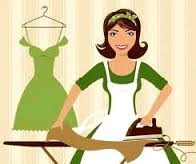 1 группаПо паспорту утюга рассчитать  сколько теплоты выделит утюг за 1 час, и сколько денег заплатит папа за электроэнергию (1 Квт час- 2, 04 руб)Q=A= Рt= 1,2 кВт · час1,2 · 2,04 руб =2,448 руб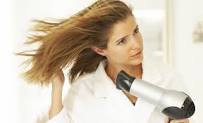 2 группаПо паспорту фена рассчитать  сколько теплоты выделит фен  за 20 минут, и сколько денег заплатит папа за электроэнергию (1 Квт час- 2, 04 руб)Q=A= Рt= 0,3 кВт · час0,3 · 2,04 руб =0,612 руб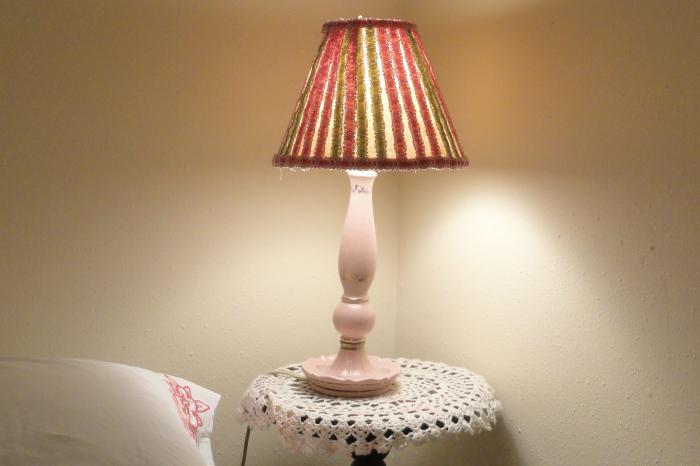 3 группаПо паспорту настольной лампы  рассчитать  сколько теплоты выделит  лампа  за 2 часа, и сколько денег заплатит папа за электроэнергию (1 Квт час- 2, 04 руб)Q=A= Рt= 0,3 кВт · час 0,3· 2,04 руб = 0,612 руб